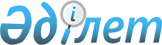 О внесении изменений в решение районного маслихата от 23 декабря 2016 года №83 "О районном бюджете на 2017-2019 годы"
					
			С истёкшим сроком
			
			
		
					Решение Жанакорганского районного маслихата Кызылординской области от 31 января 2017 года № 05-16/95. Зарегистрировано Департаментом юстиции Кызылординской области 03 февраля 2017 года № 5717. Прекращено действие в связи с истечением срока
      В соответствии со статьей 109 кодекса Республики Казахстан от 4 декабря 2008 года "Бюджетный кодекс Республики Казахстан" и подпунктом 1) пункта 1 статьи 6 Закона Республики Казахстан от 23 января 2001 года "О местном государственном управлении и самоуправлении в Республике Казахстан" Жанакорганского районного маслихата РЕШИЛ:
      Внести решение Жанакорганского районного маслихата от 23 декабря 2016 года № 01-01-03/83 "О районном бюджете на 2017-2019 годы" (зарегистрировано в Реестре государственной регистрации нормативных правовых актов за 5692 опуликовано в газете "Жаңақорған тынысы" от 31января 2017 года) следующие изменения:
      пункт 1 указанного решения изложить в новой редакции:
      "1. Утвердить районный бюджет на 2017-2019 годы согласно приложениям 1, 2 и 3 соответственно, в том числе на 2017 год в следующих объемах:
      1) доходы – 12 487 045 тысяч тенге, в том числе:
      налоговым поступлениям – 2 078 437 тысяч тенге;
      неналоговым поступлениям – 15 995 тысяч тенге;
      поступлениям от продажи основного капитала – 19 550 тысяч тенге;
      поступлениям трансфертов – 10 373 061 тысяч тенге;
      2) затраты – 12 487 045 тысяч тенге;
      3) чистое бюджетное кредитование – 255 177 тысяч тенге;
      бюджетные кредиты – 323 332 тысяч тенге;
      погашение бюджетных кредитов – 68 155 тысяч тенге;
      4) сальдо по операциям с финансовыми активами – 0;
      приобретение финансовых активов – 0;
      поступления от продажи финансовых активов государства – 0;
      5) дефицит (профицит) бюджета – - 255 177 тысяч тенге;
      6) финансирование дефицита (использование профицита) бюджета -
      255 177 тысяч тенге.
      приложения 1, 4, 6 к решению изложить в новой редакции согласно приложениям 1, 2, 3 к настоящему решению;
      2. Распределение суммы трансфертов передаваемые органам местного самоуправления из районного бюджета на 2017 год утвердить согласно приложению 7.
      3. Настоящее решение вводится в действие с 1 января 2017 года и подлежит официальному опубликованию. Районный бюджет на 2017 год Распределение сумм, предусмотренных на 2016 год поселкам, сельским округам
      Расшифровка аббревиатуры:
      с/о – сельский округ Перечень бюджетных программ развития и формирование или увеличение уставного капитала юридических лиц районного бюджета на 2017 год
      Правила исполнения бюджета и его кассового исполнения  Распределение сумм трансфертов передаваемые органам местного самоуправления с районного бюджета на 2017 год
      Расшифровка аббревиатуры:
       с/о – сельский округ
					© 2012. РГП на ПХВ «Институт законодательства и правовой информации Республики Казахстан» Министерства юстиции Республики Казахстан
				
      Председатель внеочередной ХІ сессии
Жанакорганского районного маслихата

С.Оразгелдиев

      Секретарь Жанакорганского
районного маслихата

Е.Ильясов
Приложение 1 к решению внеочередной
ХІ сессии Жанакорганского районного
маслихата от 31 января 2017 года №05-16/95Приложение 1 к решению очередной
Х сессии Жанакорганского районного
маслихата от 23декабря 2016 года №01-01-03/84
Категория
Категория
Категория
Категория
Категория
Категория
Сумма, тыс.тенге
Класс
Класс
Класс
Класс
Класс
Сумма, тыс.тенге
Подкласс
Подкласс
Подкласс
Сумма, тыс.тенге
Наименование
1. Поступления
12487045
1
Налоговые поступления
2078437
01
01
Подоходный налог
535217
2
2
Индивидуальный подоходный налог
535217
03
03
Социальный налог
440945
3
3
1
1
Социальный налог
440945
04
04
Hалоги на собственность
1055170
1
1
Hалоги на имущество
982408
3
3
Земельный налог
12012
4
4
Hалог на транспортные средства
58300
5
5
Единый земельный налог
2450
05
05
Внутренние налоги на товары, работы и услуги
40620
2
2
Акцизы
5610
3
3
Поступления за использование природных и других ресурсов
14200
4
4
Сборы за ведение предпринимательской и профессиональной деятельности
19800
5
5
Налог на игорный бизнес
1010
07
07
Прочие налоги
170
7
7
1
1
Прочие налоги
170
08
08
Обязательные платежи, взимаемые за совершение юридически значимых действий и (или) выдачу документов уполномоченными на то государственными органами или должностными лицами
6315
8
8
1
1
Государственная пошлина
6315
2
Неналоговые поступления
15997
01
01
Доходы от государственной собственности
1613
1
1
1
1
Поступления части чистого дохода государственных предприятий
55
5
5
Доходы от аренды имущества, находящегося в государственной собственности
1480
7
7
Вознаграждения по кредитам, выданным из государственного бюджета
78
04
04
Штрафы, пени, санкции, взыскания, налагаемые государственными учреждениями, финансируемыми из государственного бюджета, а также содержащимися и финансируемыми из бюджета (сметы расходов) Национального Банка Республики Казахстан 
2857
4
4
1
1
Штрафы, пени, санкции, взыскания, налагаемые государственными учреждениями, финансируемыми из государственного бюджета, а также содержащимися и финансируемыми из бюджета (сметы расходов) Национального Банка Республики Казахстан, за исключением поступлений от организаций нефтяного сектора
2857
06
06
Прочие неналоговые поступления
11527
1
1
Прочие неналоговые поступления
11527
3
Поступления от продажи основного капитала
19550
03
03
Продажа земли и нематериальных активов
19550
1
1
Продажа земли
19550
4
Поступления трансфертов 
10373061
02
02
Трансферты из вышестоящих органов государственного управления
10373061
2
2
Трансферты из областного бюджета
10373061
Функциональная группа
Функциональная группа
Функциональная группа
Функциональная группа
Функциональная группа
Функциональная группа
Сумма, тыс.тенге
Функциональная подгруппа 
Функциональная подгруппа 
Функциональная подгруппа 
Функциональная подгруппа 
Функциональная подгруппа 
Сумма, тыс.тенге
Администратор бюджетных программ
Администратор бюджетных программ
Администратор бюджетных программ
Администратор бюджетных программ
Сумма, тыс.тенге
Программа
Программа
Сумма, тыс.тенге
Наименование
2. Затраты
12487045
01
Государственные услуги общего характера
1119388
1
Представительные, исполнительные и другие органы, выполняющие общие функции государственного управления
955726
112
112
Аппарат маслихата района (города областного значения)
25695
001
Услуги по обеспечению деятельности маслихата района (города областного значения)
25695
Аппарат акима района (города областного значения)
140937
001
Услуги по обеспечению деятельности акима района (города областного значения)
122647
003
Капитальные расходы государственного органа 
18290
123
123
Аппарат акима района в городе, города районного значения, поселка, села, сельского округа
789094
001
Услуги по обеспечению деятельности акима района в городе, города районного значения, поселка, села, сельского округа
505028
022
Капитальные расходы государственного органа
264680
032
Капитальные расходы подведомственных государственных учреждений и организаций
19386
2
Финансовая деятельность
33065
452
452
Отдел финансов района (города областного значения)
33065
001
Услуги по реализации государственной политики в области исполнения бюджета и управления коммунальной собственностью района (города областного значения)
30291
5
Планирование и статистическая деятельность
39193
453
453
Отдел экономики и бюджетного планирования района (города областного значения)
39193
001
Услуги по реализации государственной политики в области формирования и развития экономической политики, системы государственного планирования
38268
9
Прочие государственные услуги общего характера
91404
458
458
Отдел жилищно-коммунального хозяйства, пассажирского транспорта и автомобильных дорог района (города областного значения)
16938
001
Услуги по реализации государственной политики на местном уровне в области жилищно-коммунального хозяйства, пассажирского транспорта и автомобильных дорог
16938
493
493
Отдел предпринимательства, промышленности и туризма района (города областного значения)
14683
001
Услуги по реализации государственной политики на местном уровне в области развития предпринимательства, промышленности и туризма
14683
801
801
Отдел занятости, социальных программ и регистрации актов гражданского состояния района (города областного значения)
59783
001
Услуги по реализации государственной политики на местном уровне в сфере занятости, социальных программ и регистрации актов гражданского состояния
59783
02
Оборона
23220
1
Военные нужды
3656
122
122
Аппарат акима района (города областного значения)
3656
005
Мероприятия в рамках исполнения всеобщей воинской обязанности
3656
2
Организация работы по чрезвычайным ситуациям
19564
122
122
Аппарат акима района (города областного значения)
19564
006
Предупреждение и ликвидация чрезвычайных ситуаций масштаба района (города областного значения)
18000
007
Мероприятия по профилактике и тушению степных пожаров районного (городского) масштаба, а также пожаров в населенных пунктах, в которых не созданы органы государственной противопожарной службы
1564
03
Общественный порядок, безопасность, правовая, судебная, уголовно-исполнительная деятельность
7066
9
Прочие услуги в области общественного порядка и безопасности
7066
458
458
Отдел жилищно-коммунального хозяйства, пассажирского транспорта и автомобильных дорог района (города областного значения)
7066
04
Образование
8535074
1
Дошкольное воспитание и обучение
1744879
123
123
Аппарат акима района в городе, города районного значения, поселка, села, сельского округа
1683737
004
Обеспечение деятельности организаций дошкольного воспитания и обучения
759903
041
Реализация государственного образовательного заказа в дошкольных организациях образования
923834
464
464
Отдел образования района (города областного значения)
61142
040
Реализация государственного образовательного заказа в дошкольных организациях образования
61142
2
Начальное, основное среднее и общее среднее образование
6404727
123
123
Аппарат акима района в городе, города районного значения, поселка, села, сельского округа
8963
005
Организация бесплатного подвоза учащихся до школы и обратно в сельской местности
8963
464
464
Отдел образования района (города областного значения)
6393196
003
Общеобразовательное обучение
6205687
006
Дополнительное образование для детей
187509
467
467
Отдел строительства района (города областного значения)
2568
024
Строительство и реконструкция объектов начального, основного среднего и общего среднего образования
2568
9
Прочие услуги в области образования
385468
464
464
Отдел образования района (города областного значения)
385468
001
Услуги по реализации государственной политики на местном уровне в области образования 
54599
004
Информатизация системы образования в государственных учреждениях образования района (города областного значения)
115376
005
Приобретение и доставка учебников, учебно-методических комплексов для государственных учреждений образования района (города областного значения)
120237
007
Проведение школьных олимпиад, внешкольных мероприятий и конкурсов районного (городского) масштаба
781
015
Ежемесячные выплаты денежных средств опекунам (попечителям) на содержание ребенка-сироты (детей-сирот), и ребенка (детей), оставшегося без попечения родителей
11708
029
Обследование психического здоровья детей и подростков и оказание психолого-медико-педагогической консультативной помощи населению
11959
067
Капитальные расходы подведомственных государственных учреждений и организаций
68114
05
Здравоохранение
142
9
Прочие услуги в области здравоохранения
142
123
123
Аппарат акима района в городе, города районного значения, поселка, села, сельского округа
142
002
Организация в экстренных случаях доставки тяжелобольных людей до ближайшей организации здравоохранения, оказывающей врачебную помощь
142
06
Социальная помощь и социальное обеспечение
602592
1
Социальное обеспечение
190839
464
464
Отдел образования района (города областного значения)
8656
030
Содержание ребенка (детей), переданного патронатным воспитателям
8656
801
801
Отдел занятости, социальных программ и регистрации актов гражданского состояния района (города областного значения)
182183
010
Государственная адресная социальная помощь
396
025
Внедрение обусловленной денежной помощи по проекту "Өрлеу"
14940
2
Социальная помощь
406747
123
123
Аппарат акима района в городе, города районного значения, поселка, села, сельского округа
76284
003
Оказание социальной помощи нуждающимся гражданам на дому
76284
801
801
Отдел занятости, социальных программ и регистрации актов гражданского состояния района (города областного значения)
330463
004
Программа занятости
85001
006
Оказание социальной помощи на приобретение топлива специалистам здравоохранения, образования, социального обеспечения, культуры, спорта и ветеринарии в сельской местности в соответствии с законодательством Республики Казахстан
30867
007
Оказание жилищной помощи
13498
008
Социальная поддержка граждан, награжденных от 26 июля 1999 года орденами "Отан", "Данк", удостоенных высокого звания "Халыққаһарманы", почетных званий республики
52
009
Материальное обеспечение детей-инвалидов, воспитывающихся и обучающихся на дому
6888
011
Социальная помощь отдельным категориям нуждающихся граждан по решениям местных представительных органов
76994
014
Оказание социальной помощи нуждающимся гражданам на дому
11691
017
Обеспечение нуждающихся инвалидов обязательными гигиеническими средствами и предоставление услуг специалистами жестового языка, индивидуальными помощниками в соответствии с индивидуальной программой реабилитации инвалида
74302
017
Обеспечение нуждающихся инвалидов обязательными гигиеническими средствами и предоставление услуг специалистами жестового языка, индивидуальными помощниками в соответствии с индивидуальной программой реабилитации инвалида
023
Обеспечение деятельности центров занятости населения
31170
9
Прочие услуги в области социальной помощи и социального обеспечения
5005
801
801
Отдел занятости, социальных программ и регистрации актов гражданского состояния района (города областного значения)
5005
018
Оплата услуг по зачислению, выплате и доставке пособий и других социальных выплат
2245
050
Реализация Плана мероприятий по обеспечению прав и улучшению качества жизни инвалидов в Республике Казахстан на 2012 – 2018 годы
2760
07
Жилищно-коммунальное хозяйство
195081
1
Жилищное хозяйство
106330
458
458
Отдел жилищно-коммунального хозяйства, пассажирского транспорта и автомобильных дорог района (города областного значения)
300
049
Проведение энергетического аудита многоквартирных жилых домов 
300
467
467
Отдел строительства района (города областного значения)
106030
004
Проектирование, развитие и (или) обустройство инженерно-коммуникационной инфраструктуры
106030
2
Коммунальное хозяйство
14893
467
467
Отдел строительства района (города областного значения)
14893
007
Развитие благоустройства городов и населенных пунктов
14893
3
Благоустройство населенных пунктов
73858
123
123
Аппарат акима района в городе, города районного значения, поселка, села, сельского округа
64108
008
Освещение улиц населенных пунктов
58539
011
Благоустройство и озеленение населенных пунктов
5569
458
458
Отдел жилищно-коммунального хозяйства, пассажирского транспорта и автомобильных дорог района (города областного значения)
9750
016
Обеспечение санитарии населенных пунктов
9750
08
Культура, спорт, туризм и информационное пространство
557598
1
Деятельность в области культуры
320855
123
123
Аппарат акима района в городе, города районного значения, поселка, села, сельского округа
233849
455
455
Отдел культуры и развития языков района (города областного значения)
87006
003
Поддержка культурно-досуговой работы
70940
009
Обеспечение сохранности историко - культурного наследия и доступа к ним
16066
2
Спорт
75227
123
123
Аппарат акима района в городе, города районного значения, поселка, села, сельского округа
5350
028
Реализация физкультурно-оздоровительных и спортивных мероприятий на местном уровне
5350
465
465
Отдел физической культуры и спорта района (города областного значения)
69877
001
Услуги по реализации государственной политики на местном уровне в сфере физической культуры и спорта
13923
006
Проведение спортивных соревнований на районном (города областного значения) уровне
4562
007
Подготовка и участие членов сборных команд района (города областного значения) по различным видам спорта на областных спортивных соревнованиях
51392
3
Информационное пространство
118901
455
455
Отдел культуры и развития языков района (города областного значения)
114894
006
Функционирование районных (городских) библиотек
113946
007
Развитие государственного языка и других языков народа Казахстана
948
456
456
Отдел внутренней политики района (города областного значения)
4007
002
Услуги по проведению государственной информационной политики
4007
9
Прочие услуги по организации культуры, спорта, туризма и информационного пространства
42615
455
455
Отдел культуры и развития языков района (города областного значения)
19289
001
Услуги по реализации государственной политики на местном уровне в области развития языков и культуры
19289
456
456
Отдел внутренней политики района (города областного значения)
23326
001
Услуги по реализации государственной политики на местном уровне в области информации, укрепления государственности и формирования социального оптимизма граждан
18526
003
Реализация мероприятий в сфере молодежной политики
4800
09
Топливно-энергетический комплекс и недропользование
88539
1
Топливо и энергетика
88539
458
458
Отдел жилищно-коммунального хозяйства, пассажирского транспорта и автомобильных дорог района (города областного значения)
88539
036
Развитие газотранспортной системы 
88539
10
Сельское, водное, лесное, рыбное хозяйство, особо охраняемые природные территории, охрана окружающей среды и животного мира, земельные отношения
311369
1
Сельское хозяйство
255242
462
462
Отдел сельского хозяйства района (города областного значения)
38212
001
Услуги по реализации государственной политики на местном уровне в сфере сельского хозяйства
38212
473
473
Отдел ветеринарии района (города областного значения)
217030
001
Услуги по реализации государственной политики на местном уровне в сфере ветеринарии
33778
006
Организация санитарного убоя больных животных
66
007
Организация отлова и уничтожения бродячих собак и кошек
1946
008
Возмещение владельцам стоимости изымаемых и уничтожаемых больных животных, продуктов и сырья животного происхождения
312
009
Проведение ветеринарных мероприятий по энзоотическим болезням животных
17536
010
Проведение мероприятий по идентификации сельскохозяйственных животных
1739
011
Проведение противоэпизоотических мероприятий
161653
6
Земельные отношения
13572
463
463
Отдел земельных отношений района (города областного значения)
13572
001
Услуги по реализации государственной политики в области регулирования земельных отношений на территории района (города областного значения)
13572
9
Прочие услуги в области сельского, водного, лесного, рыбного хозяйства, охраны окружающей среды и земельных отношений
42555
462
462
Отдел сельского хозяйства района (города областного значения)
42555
099
Реализация мер по оказанию социальной поддержки специалистов
42555
099
Реализация мер по оказанию социальной поддержки специалистов
11
Промышленность, архитектурная, градостроительная и строительная деятельность
28836
2
Архитектурная, градостроительная и строительная деятельность
28836
467
467
Отдел строительства района (города областного значения)
14257
001
Услуги по реализации государственной политики на местном уровне в области строительства
14257
468
468
Отдел архитектуры и градостроительства района (города областного значения)
14579
001
Услуги по реализации государственной политики в области архитектуры и градостроительства на местном уровне 
14579
12
Транспорт и коммуникации
722032
1
Автомобильный транспорт
712195
123
123
Аппарат акима района в городе, города районного значения, поселка, села, сельского округа
85109
045
Капитальный и средний ремонт автомобильных дорог улиц населенных пунктов
85109
458
458
Отдел жилищно-коммунального хозяйства, пассажирского транспорта и автомобильных дорог района (города областного значения)
627086
022
Развитие транспортной инфраструктуры
214479
023
Обеспечение функционирования автомобильных дорог
312607
045
Капитальный и средний ремонт автомобильных дорог районного значения и улиц населенных пунктов
100000
9
Прочие услуги в сфере транспорта и коммуникаций
9837
458
458
Отдел жилищно-коммунального хозяйства, пассажирского транспорта и автомобильных дорог района (города областного значения)
9837
037
Субсидирование пассажирских перевозок по социально значимым городским (сельским), пригородным и внутрирайонным сообщениям
9837
13
Прочие
184712
3
Поддержка предпринимательской деятельности и защита конкуренции
30563
493
493
Отдел предпринимательства, промышленности и туризма района (города областного значения)
30563
006
Поддержка предпринимательской деятельности
563
007
Поддержка частного предпринимательства в рамках Единой программы поддержки и развития бизнеса "Дорожная карта бизнеса 2020"
30000
9
Прочие
154149
123
123
Аппарат акима района в городе, города районного значения, поселка, села, сельского округа
114723
040
Реализация мер по содействию экономическому развитию регионов в рамках Программы развития регионов до 2020 года
114723
452
452
Отдел финансов района (города областного значения)
39426
012
Резерв местного исполнительного органа района (города областного значения) 
39426
14
Обслуживание долга
78
1
Обслуживание долга
78
452
452
Отдел финансов района (города областного значения)
78
013
Обслуживание долга местных исполнительных органов по выплате вознаграждений и иных платежей по займам из областного бюджета
78
15
Трансферты
111319
1
Трансферты
111319
1
Трансферты
452
452
Отдел финансов района (города областного значения)
111319
051
Трансферты органам местного самоуправления
111319
3.Чистое бюджетное кредитование
142245
Бюджетные кредиты
197253
10
Сельское, водное, лесное, рыбное хозяйство, особо охраняемые природные территории, охрана окружающей среды и животного мира, земельные отношения
323332
1
Сельское хозяйство
323332
462
462
Отдел сельского хозяйства района (города областного значения)
323332
008
Бюджетные кредиты для реализации мер социальной поддержки специалистов социальной сферы сельских населенных пунктов
323332
Погашение бюджетных кредитов
68155
5
Погашение бюджетных кредитов
68155
01
Погашение бюджетных кредитов
68155
1
1
Погашение бюджетных кредитов, выданных из государственного бюджета
68155
13
Погашение бюджетных кредитов, выданных из местного бюджета физическим лицам
68155
5. Дефицит бюджета (профицит) 
-255177
6. Финансирование дефицита бюджета (использование профицита бюджета) 
255177
7
Поступления займов
323332
01
Внутренние государственные займы
323332
2
2
Договоры займа
323332
03
Займы, получаемые местным исполнительным органом района (города областного значения)
323332
16
Погашение займов
68155
1
Погашение займов
68155
452
452
Отдел финансов района (города областного значения)
68155
008
Погашение долга местного исполнительного органа перед вышестоящим бюджетом
68155Приложение 2 к решению внеочередной
ХІ сессии Жанакорганского районного
маслихата от 31января 2017 года №05-16/95Приложение 4 к решению очередной
Х сессии Жанакорганского районного
маслихата от 23декабря 2016 года №01-01-03/84
п/п
Наименование поселков, сельских округов
Услуги по обеспечению деятельности акима района в городе, города районного значения, поселка, села, сельского округа
Капитальные расходы государственного органа
Организация в экстренных случаях доставки тяжелобольных людей 

до ближайшей организации здравоохранения, оказывающей врачебную помощь
Благоустройство и озеленение населенных пунктов
Обеспечение санитарии населенных пунктов
Освещение улиц населенных пунктов
Организация сохранения государственного жилищного фонда города районного значения, поселка, села, сельского округа
Реализация мер по содействию экономическому развитию регионов 

в рамках Программы "Развитие регионов"
Ремонт и благоустройство объектов в рамках развития городов и

 сельских населенных пунктов по Дорожной карте занятости 2020
Капитальный и средний ремонт автомобильных дорог улиц населенных пунктов
Обеспечение деятельности организаций дошкольного воспитания и

 обучения
Реализация государственного образовательного заказа в дошкольных организациях образования
Капитальные расходы подведомственных государственных учреждений и организаций
Обеспечение занятости населения на местном уровне
Поддержка культурно-досуговой работы на местном уровне
Реализация физкультурно-оздоровительных и спортивных мероприятий 

на местном уровне
Организация бесплатного подвоза учащихся до школы и обратно в

сельской местности
Оказание социальной помощи нуждающимся гражданам на дому
Обеспечение функционирования автомобильных дорог

 
Всего
1
поселок Жанакорган
47097
0
0
21084
0
0
57925
0
75026
237948
519221
13736
18288
8073
30149
1028547
2
поселок Шалкия
21161
0
4
0
1927
0
0
2856
0
0
23816
23270
0
6205
214
0
2201
81654
3
Кандозский с/о
16872
0
0
350
0
0
1410
0
0
23171
0
0
7817
214
0
1633
51467
4
Каратобинский с/о
19001
0
0
485
0
0
1675
0
0
25428
5818
0
7036
214
0
321
59978
5
Келинтобинский с/о
20100
0
0
4334
0
0
3779
0
0
41823
14544
0
10698
214
0
3137
98629
6
Аккорганский с/о
24760
0
0
1445
0
0
4275
0
0
51918
52358
0
9330
214
0
2968
147268
7
Кожакентский с/о
20938
0
0
1710
0
0
3035
0
0
40793
14544
0
8851
214
0
1360
91445
8
Озгентский с/о
17378
0
0
1858
0
0
1692
0
0
27088
11635
0
7119
214
0
964
67948
9
Кыркенсинский с/о
17969
255080
0
1812
0
0
9878
0
0
23729
14544
0
8073
214
0
1308
332607
10
Сунакатинский с/о
18637
0
0
1908
0
0
2313
0
0
18232
26179
0
8062
214
0
3345
78890
11
Томенарыксий с/о
22245
0
0
1858
0
0
4073
0
0
47925
39269
0
9293
214
0
5319
130196
12
Суттиқудыкский с/о
17404
0
0
1561
0
0
2119
0
0
47239
30542
0
7568
214
0
1428
108075
13
Акуйыкский с/о
20285
0
0
2400
0
0
2372
0
0
24994
29088
0
13442
214
0
3279
96074
14
Бесарыкский с/о
19712
0
0
2904
0
0
3310
0
0
22464
39560
0
17696
214
0
3553
109413
15
Байкенжинский с/о
17466
0
0
1200
0
0
1251
0
0
19606
0
5650
10023
214
0
643
56053
16
Кейденский с/о
17750
0
0
1264
0
0
1515
0
0
13090
0
7479
214
890
1517
43719
17
Жанарыкский с/о
16387
0
0
923
0
0
1925
0
0
19874
14544
0
8427
214
0
2843
65137
18
Жайылминский с/о
16977
3200
24
5569
0
1462
0
0
1330
0
0
13676
14544
0
7443
214
0
1850
66289
19
М.Нәлибаевский с/о
15126
0
0
1432
0
0
1658
0
0
20072
0
0
8993
214
0
1130
48625
20
Коктобинский с/о
15444
0
20
0
100
0
0
555
0
0
15027
0
0
7104
214
0
38464
21
Екпендинский с/о
19160
0
0
1540
0
0
944
0
0
7272
0
5068
214
0
1284
35482
22
Талапский с/о
15757
0
51
0
818
0
0
1144
0
0
23270
0
7660
214
0
2217
51131
23
Манапский с/о
17221
3200
39
0
1084
0
0
1068
0
0
11635
0
10610
214
0
1737
46808
24
Косуйенкинский с/о
17315
0
0
1244
0
0
901
0
0
15080
0
0
7455
214
0
714
42923
25
Кырашский с/о
17299
3200
4
0
856
0
0
849
0
10083
7272
0
6617
214
0
741
47135
26
Кожамбердинскийс/о
15567
0
0
980
0
0
871
0
11635
0
7492
214
0
643
37402
Всего
505028
264680
142
5569
0
58539
0
0
114723
0
85109
759903
923834
19386
0
233849
5350
8963
76284
3061359Приложение 3 к решению внеочередной
ХІ сессии Жанакорганского районного
маслихата от 31января 2017 года №05-16/95Приложение 6к решению очередной
Х сессии Жанакорганского районного
маслихата от 23 декабря 2016года №01-01-03/84
Функциональная группа
Функциональная группа
Функциональная группа
Функциональная группа
Функциональная группа
Функциональная подгруппа
Функциональная подгруппа
Функциональная подгруппа
Функциональная подгруппа
Сумма,
Администратор бюджетных программ
Администратор бюджетных программ
Администратор бюджетных программ
тысяч
Программа
Программа
тенге
1
2
3
4
Наименование
04
Образование
2
Начальное, основное среднее и общее среднее образование
467
Отдел строительства района (города областного значения)
024
Строительство и реконструкция объектов начального, основного среднего и общего среднего образования
2568
07
Жилищно-коммунальное хозяйство
1
Жилищное хозяйство
467
Отдел строительства района (города областного значения)
004
Проектирование, развитие и (или) обустройство инженерно-коммуникационной инфраструктуры
106030
2
Коммунальное хозяйство
467
Отдел строительства района (города областного значения)
007
Развитие благоустройства городов и населенных пунктов
14893
09
Топливно-энергетический комплекс и недропользование
1
Топливо и энергетика
458
Отдел жилищно-коммунального хозяйства, пассажирского транспорта и автомобильных дорог района (города областного значения)
036
Развитие газотранспортной системы
88539
12
Транспорт и коммуникации
1
Автомобильный транспорт
458
Отдел жилищно-коммунального хозяйства, пассажирского транспорта и автомобильных дорог района (города областного значения)
022
Развитие транспортной инфраструктуры
214479Приложение 7 к решению внеочередной
ХІ сессии Жанакорганского районного
маслихатаот 31января 2017 года №05-16/95
п/п
Наименование поселков, сельских округов
Суммы трансфертов передаваемые органам местного самоуправления с районного бюджета

(тыс.тенге)
1
поселок Жанакорган
52077
2
поселок Шалкия
4968
3
Кандозский с/о
1386
4
Каратобинский с/о
1731
5
Келинтобинский с/о
4627
6
Аккорганский с/о
4501
7
Кожакентский с/о
3527
8
Озгентский с/о
1795
9
Кыркенсинский с/о
1538
10
Сунакатинский с/о
3649
11
Томенарыкский с/о
3479
12
Суттикудыкский с/о
2807
13
Акуюкский с/о
4992
14
Бесарыкский с/о
2999
15
Байкенжинский с/о
4749
16
Кейденский с/о
2117
17
Жаңарыкский с/о
2024
18
Жайылминский с/о
1942
19
М.Налибаевский с/о
929
20
Коктобинский с/о
551
21
Екпиндинский с/о
590
22
Талапский с/о
844
23
Манапский с/о
796
24
Косуйенкинский с/о
825
25
Кырашский с/о
1028
26
Кожамбердинский с/о
845
Всего
111319